 vf[ky “kjrh; vk;qfoZKku laLFkku] jk;iqj NRrhlx<+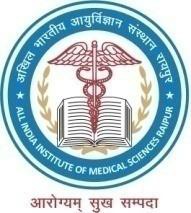  All India Institute of Medical Sciences Raipur (Chhattisgarh)G. E. Road, Tatibandh, Raipur-492 099 (CG) www.aiimsraipur.edu.inAdvt. No. Anatomy/Admin/2020/AIIMS-RPR/745	Dated: 31.01.2020Important NoticeThis is in reference to advertisement No. Anatomy/Admin/2020/ AIIMS-RPR/745, Dated 22.01.2020 for recruitment to the post of Project Fellow/Technician on contractual basis under an extramural Project No. AIIMSRPR/IEC/2017/057 Entitled “Testing of Micro Deletions of Genes on Y chromosome in Male Partner of Infertility Cases”.Interview for above said post is scheduled as follows: Date of Interview  :	03.02.2020Reporting Time	:	11:00 AM to 11:30 AMVenue	:	Department of Anatomy, 1st Floor, Medical College Building, Gate No. 05, AIIMS, Raipur.Candidate will have to appear in person at AIIMS Raipur for document verification at above mentioned address along with all following documents in Original as well as one photocopy (self attested). Scrutinized candidates will be informed soon.List of Documents (Original as well as one photocopy (self attested):Government ID Proof in original (Aadhar Card/Pan Card/Driving licence/Pass port etc.)Printout of application form.Certificate for Date of Birth (Class X).Marksheet and Certificate of Class XII.Marksheets of all years/semesters of Degree/Diploma.Degree CertificateCaste Certificate in prescribed format OBC/ST/SC (if applicable).Experience Certificate (if any).No Objection Certificate (if any).Any other relevant documents.Dr. Manisha B. Sinha Associate Professor & Principal Investigator,Department of Anatomy,AIIMS Raipur.